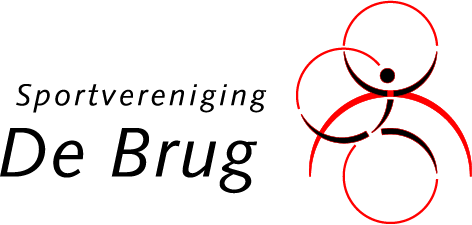 Colijnsplaat, 10 maart 2015Beste volleyballers,Sportvereniging De Brug uit Colijnsplaat organiseert op zaterdag 30 meivanaf 13.00 uur een recreatief buiten-volleybaltoernooi op een prachtige locatie: De Oude Haven te Colijnsplaat. Met gezellige muziek, een barbecue en een drankje! Ook ’s avonds maken we gezellig, er is de mogelijkheid om op camping Orisant (www.orisant.nl) te overnachten (eigen kampeermiddel).Er wordt gespeeld in drie klassen, afhankelijk van de aanmeldingen ook in Nevobo klassen:DamesHerenGemengd (minimaal drie dames in het veld)Het aantal deelnemende teams is gebonden aan een maximum; inschrijving in volgorde van binnenkomst.Inschrijven is mogelijk tot 20 mei. Het inschrijfgeld bedraagt € 25,00 per team. Deelname aan de barbecue kost € 15,00 per persoon.  Een overnachting op Camping Orisant kost € 15,50 per tent.Aanmelden en informatie:Wilna van GilstOostzeedijk 9a4493 PN Colijnsplaattel.: 0113-695834/06-25017659e-mail: gilstnest@kpnmail.nlInschrijfformulier:Hierbij melden wij ons aan voor het Recreatief buiten-volleybaltoernooi van Sportvereniging De Brug op 30 mei 2015Naam team: …………………………………………………………………dames/heren/gemengd/klasse 1/ 2/ 3/ recr.*Contactpersoon: ………………………………………………………………………………………………………………………………….Telefoon/e-mail: …………………………………………………………/………………………………………………………………………Aantal personen barbecue: ……………………………………………..Aantal personen kamperen: …………………………………………..*Doorstrepen wat niet van toepassing is